Fundraising Committee Reports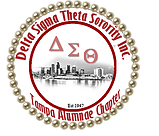 Angela Brown3rd Vice PresidentSeptember 2019Reds and Whites: Chairs Soror Jasmine White Bynum and Soror Stephanie Love-Event details -Budget presentationNPHC: Chair: Soror Jasmine White-Bynum-UpdatesQueen of Hearts: Chair: Soror Joyce Patterson and Soror Paulette Walker-March 28, 2020 (Date Change)-Event updatesFundraising Minute-Detailed overview in OctoberRespectfully submitted byAngela BrownThirdVP@dstta.com813-967-4565